Medlemskarta för 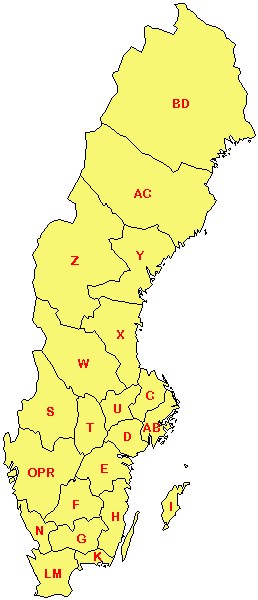 Ledarna inom Processindustrin, Januari 2021			Norr 1070			Mellan 917			Väster 1048			Öster 1222			Söder 983NrLänAntal medlem.1AB - Stockholms län 6453C - Uppsala län1834D - Södermanlands län2575E - Östergötlands län1676F - Jönköpings län1557G - Kronobergs län578H - Kalmar län589I - Gotlands län2110K - Blekinge län7112LM - Skåne län63013N - Hallands län12614OPR - Västra Götalands län78617S - Värmlands län11318T - Örebro län15519U - Västmanlands län17420W - Dalarnas län28221X - Gävleborgs län33522Y - Västernorrlands län17523Z - Jämtlands län2024AC - Västerbottens län23525BD - Norrbottens län645Totalt:5290